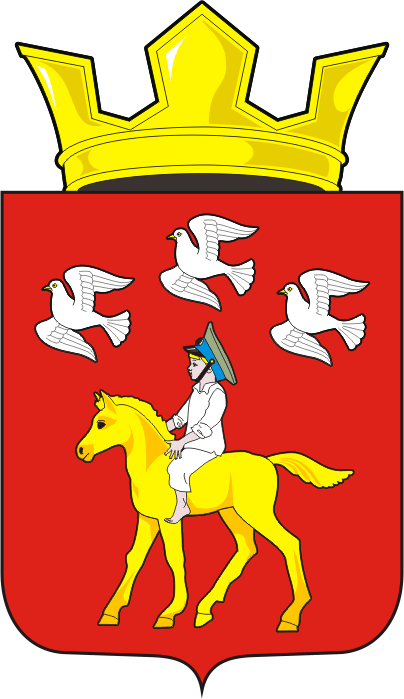 АДМИНИСТРАЦИЯ ЧЕРКАССКОГО СЕЛЬСОВЕТА                                  САРАКТАШСКОГО РАЙОНА ОРЕНБУРГСКОЙ ОБЛАСТИП О С Т А Н О В Л Е Н И Е _________________________________________________________________________________________________________01.04.2020				с. Черкассы				        № 46-пОб утверждении Положения о порядке применения взысканий, предусмотренных статьями 14.1., 15 и 27 Федерального Закона от 02.03.2007  N 25-ФЗ «О муниципальной службе в Российской Федерации», за несоблюдение ограничений и запретов, требований о предотвращении или об  урегулировании конфликта интересов и неисполнение обязанностей, установленных в целях противодействия коррупцииВ соответствии с Федеральными законами  от 25.12.2008  № 273-ФЗ «О противодействии коррупции»,  от 02.03.2007  N 25-ФЗ «О муниципальной службе в Российской Федерации», Законом Оренбургской области от 10.10.2007 N 1611/339-IV-ОЗ «О муниципальной службе в Оренбургской области»,1. Утвердить Положение о порядке применения взысканий, предусмотренных статьями 14.1., 15 и 27 Федерального закона от 02.03.2007  N 25-ФЗ «О муниципальной службе в Российской Федерации» за несоблюдение ограничений и запретов, требований о предотвращении или об урегулировании конфликта интересов и неисполнение обязанностей, установленных в целях противодействия коррупции,  согласно приложению.        2. Признать утратившим силу:- постановление администрации Черкасского сельсовета Саракташского района Оренбургской области от 29.06.2012 № 53-п  «Об утверждении Положения о порядке применения взысканий, предусмотренных статьями 14.1., 15 и 27 Федерального закона «О муниципальной службе в Российской Федерации», за несоблюдение ограничений и запретов, требований о предотвращении или об урегулировании конфликта интересов и неисполнение обязанностей, установленных в целях противодействия коррупции»;- постановление администрации Черкасского сельсовета Саракташского района Оренбургской области от 18.06.2019 № 58-п  «О внесении изменений в постановление от 29.06.2012 № 53-п.        3.  Настоящее постановление вступает в силу со дня его подписания.    4. Контроль за выполнением настоящего постановления оставляю за собой.Глава муниципального образования                                          Т.В. Кучугурова.Разослано: прокуратуре района, администрации района, в дело.Приложениек постановлению администрации Черкасского сельсовета Саракташского района Оренбургской области от 01.04.2020 № 46- пПоложение о порядкеприменения взысканий, предусмотренных статьями 14.1., 15 и 27 Федерального закона от 02.03.2007 N 25-ФЗ «О муниципальной службев Российской Федерации» за несоблюдение ограничений и запретов, требований о предотвращении или об урегулировании конфликта интересов и неисполнение обязанностей, установленных в целях противодействия коррупции  1. Настоящим положением устанавливается порядок применения взысканий, предусмотренных статьями 14.1., 15 и 27 Федерального закона от 02.03.2007 N 25-ФЗ «О муниципальной службе в Российской Федерации» за несоблюдение ограничений и запретов, требований о предотвращении или об урегулировании конфликта интересов и неисполнение обязанностей, установленных в целях противодействия коррупции (далее - взысканий, установленных в целях противодействия коррупции) в отношении муниципальных служащих администрации муниципального образования Черкасский сельсовет Саракташского района Оренбургской области (далее - муниципальный служащий).2. За несоблюдение муниципальным служащим ограничений и запретов, требований о предотвращении или об урегулировании конфликта интересов и неисполнение обязанностей, установленных в целях противодействия коррупции Федеральными законами от 02.03.2007 N 25-ФЗ «О муниципальной службе в Российской Федерации» (далее - Федеральный закон N 25-ФЗ) , от 25.12.2008  N 273-ФЗ «О противодействии коррупции» (далее - Федеральный закон N 273-ФЗ), статьями 12, 12.1. Закона Оренбургской области от 10.10.2007 N 1611/339-IV-ОЗ «О муниципальной службе в Оренбургской области»: налагаются следующие дисциплинарные взыскания (далее – взыскания):1) замечание;2) выговор;3) увольнение с муниципальной службы по соответствующим основаниям.  3. Взыскания, предусмотренные статьями 14.1, 15 и 27 Федерального закона №25-ФЗ, применяются главой муниципального образования Черкасский сельсовет Саракташского района Оренбургской области (далее – глава МО) в порядке, установленном Федеральным законом №25-ФЗ, нормативными правовыми актами Оренбургской области и (или) нормативными правовыми актами муниципального образования Черкасский сельсовет Саракташского района Оренбургской области, на основании:1) доклада о результатах проверки, проведенной подразделением кадровой службы соответствующего муниципального органа по профилактике коррупционных и иных правонарушений;2) рекомендации комиссии по соблюдению требований к служебному поведению муниципальных служащих и урегулированию конфликта интересов в случае, если доклад о результатах проверки направлялся в комиссию;2.1) доклада подразделения кадровой службы соответствующего муниципального органа по профилактике коррупционных и иных правонарушений о совершении коррупционного правонарушения, в котором излагаются фактические обстоятельства его совершения, и письменного объяснения муниципального служащего только с его согласия и при условии признания им факта совершения коррупционного правонарушения (за исключением применения взыскания в виде увольнения в связи с утратой доверия);3) объяснений муниципального служащего;4) иных материалов.  4. Муниципальный служащий, допустивший дисциплинарный проступок, может быть временно (но не более чем на один месяц), до решения вопроса о его дисциплинарной ответственности, отстранен от исполнения должностных обязанностей с сохранением денежного содержания. Отстранение муниципального служащего от исполнения должностных обязанностей в этом случае производится распоряжением главы МО.  5. Взыскания на муниципального служащего налагаются распоряжением главы МО на основании документов, указанных в пункте 3 настоящего Положения.   6. Копия распоряжения главы МО о применении взыскания к муниципальному служащему с указанием коррупционного правонарушения и нормативных правовых актов, которые им нарушены, или об отказе в применении к нему такого взыскания с указанием мотивов вручается муниципальному служащему под роспись в течение трех рабочих дней со дня издания решения. В случае отказа муниципального служащего ознакомиться с указанным решением под роспись составляется соответствующий акт.   7. При применении взысканий, предусмотренных статьями 14.1, 15 и 27 Федерального закона №25-ФЗ, учитываются характер совершенного муниципальным служащим коррупционного правонарушения, его тяжесть, обстоятельства, при которых оно совершено, соблюдение муниципальным служащим других ограничений и запретов, требований о предотвращении или об урегулировании конфликта интересов и исполнение им обязанностей, установленных в целях противодействия коррупции, а также предшествующие результаты исполнения муниципальным служащим своих должностных обязанностей.8. В распоряжении о применении к муниципальному служащему взыскания в случае совершения им коррупционного правонарушения в качестве основания применения взыскания указываются основания, предусмотренные пунктом 2 настоящего положения.9.  Взыскания, предусмотренные статьями 14.1, 15 и 27 Федерального закона №25-ФЗ, применяются не позднее шести месяцев со дня поступления информации о совершении муниципальным служащим коррупционного правонарушения, не считая периодов временной нетрудоспособности муниципального служащего, нахождения его в отпуске, и не позднее трех лет со дня совершения им коррупционного правонарушения. В указанные сроки не включается время производства по уголовному делу.10. Сведения о применении к муниципальному служащему взыскания в виде увольнения в связи с утратой доверия включаются администрацией муниципального образования Черкасский сельсовет Саракташского района Оренбургской области  в реестр лиц, уволенных в связи с утратой доверия, предусмотренный статьей 15 Федерального закона N 273-ФЗ.11. Копия распоряжения о наложении взыскания на муниципального служащего или об отказе применения к муниципальному служащему взыскания приобщается к личному делу муниципального служащего.12. Муниципальный служащий вправе обжаловать дисциплинарное взыскание в государственную инспекцию труда и (или) в суд.13. Если в течение одного года со дня применения дисциплинарного взыскания муниципальный служащий не был подвергнут дисциплинарному взысканию, предусмотренному пунктами 1 и 2 части 1 статьи 27 Федерального закона № 25-ФЗ, он считается не имеющим дисциплинарного взыскания. 14. Глава МО до истечения года со дня применения дисциплинарного взыскания к муниципальному служащему имеет право снять его с муниципального служащего по собственной инициативе, письменному заявлению самого муниципального служащего, ходатайству непосредственного руководителя муниципального служащего, подвергшегося взысканию. 15. О досрочном снятии дисциплинарного взыскания с муниципального служащего издается распоряжение. Муниципальный служащий, с которого досрочно снято дисциплинарное взыскание, считается не подвергавшимся взысканию. Копия распоряжения о досрочном снятии дисциплинарного взыскания с муниципального служащего приобщается к его личному делу.